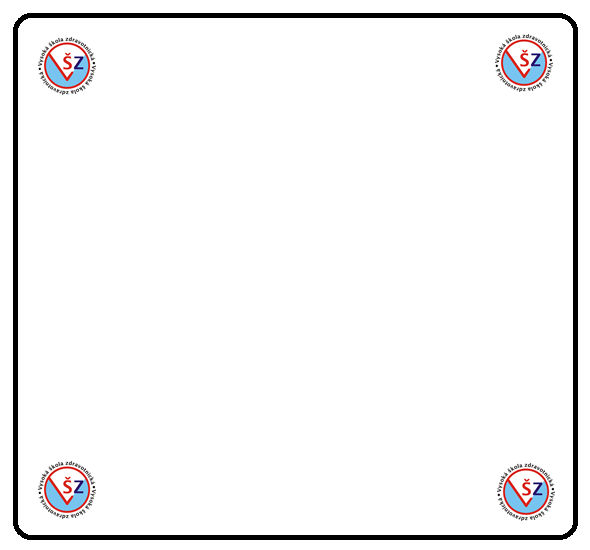                                                                  kardegicAntikoagulancium a antiagregacium k léčbě akutních koronárních příhodAkutní infarkt myokardu a nestabilní angina pectorisJako počáteční dávno, zvláště v případech kdy nelze podat pororální preparatyhlavními kontraindikacemi jsou: hypersenzivita na kyselinu acetylsalicylovou, astma indukovaného podáváním acylsalicyatu, aktivní peptický vřed, poruchy hemokoagulace, součastné užívání metotrexátu, součastní užívání kyseliny acetylsalicové v protizánětlivých, analgetických nebo antipyretických dávkáchpodání pacientum s preexistjící mastocytozouhlavní nežádoucí reakcí po podání patří krváceni (epistaxe, hematomy)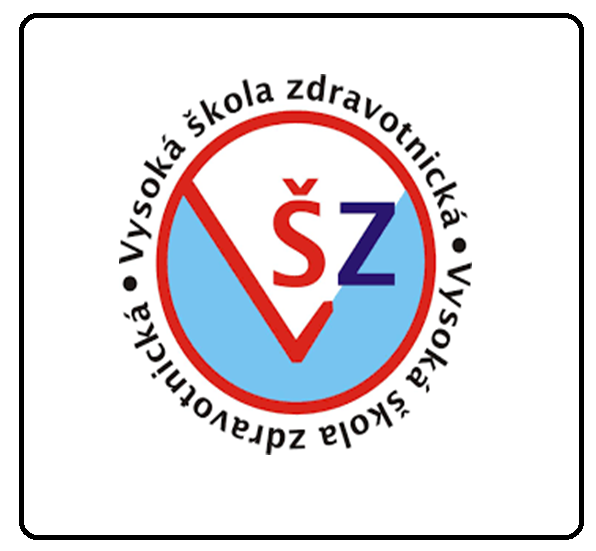 